17.03.202 пара 4-А(2) Тороус Н.В.  математика Тема: Визначений інтеграл, його фізичний та геометричний зміст. Формула Ньютона — Лейбніца.Завдання: повторити з підручника параграф 2, пункти 11-12.Повторити властивості визначених інтегралів, формулу Ньютона-Лейбніца.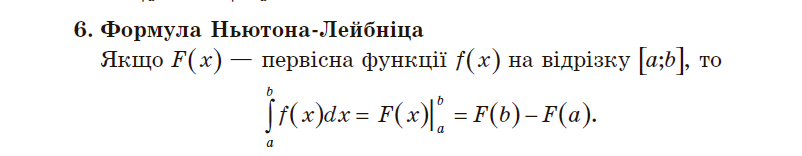 Виконати завдання зі збірника 9.5,9.6. 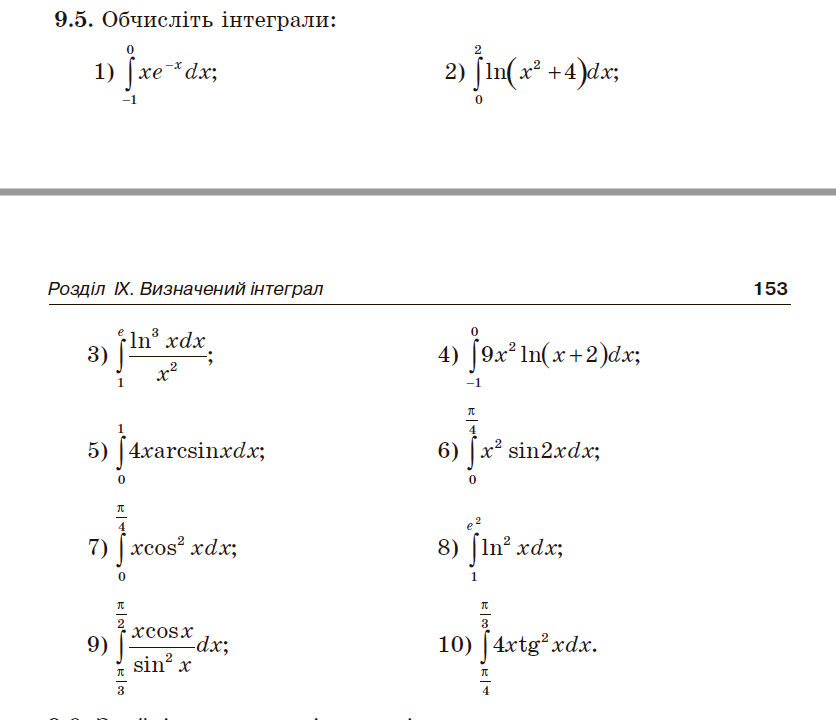 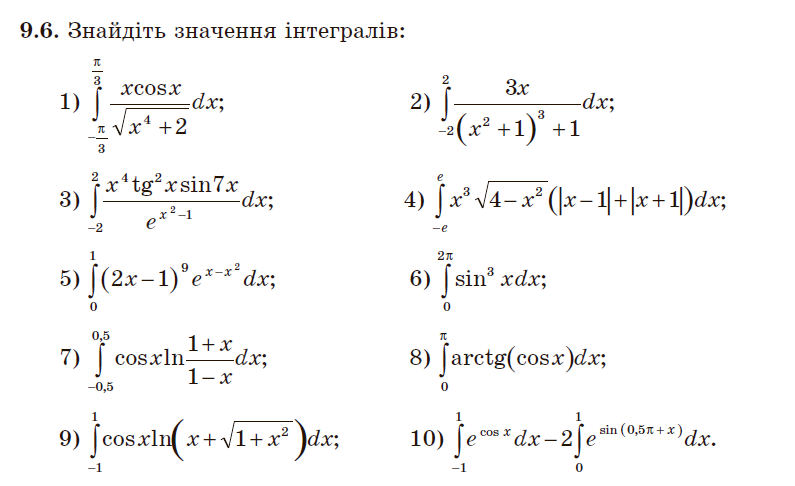 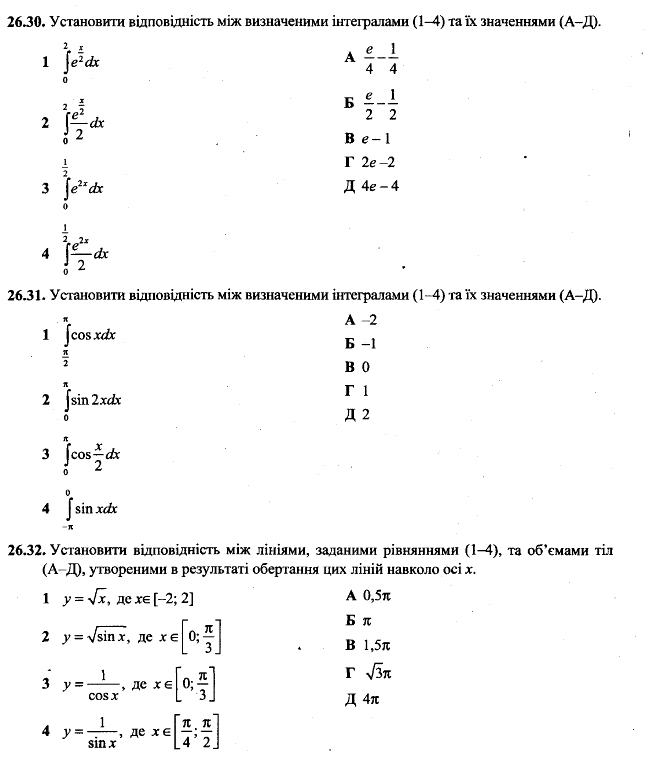 